2024年度園庭開放のお知らせ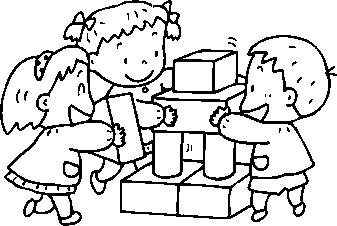 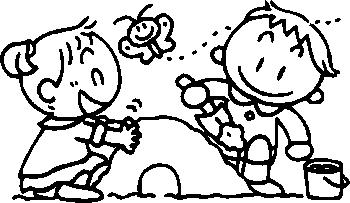 下記の日程で園庭開放を予定しています★日程に変更がある場合はホームページにてお知らせいたします。時間：10：3０～11：45 『親子で遊ぼう！』場所：ひかり幼稚園　　園庭・保育室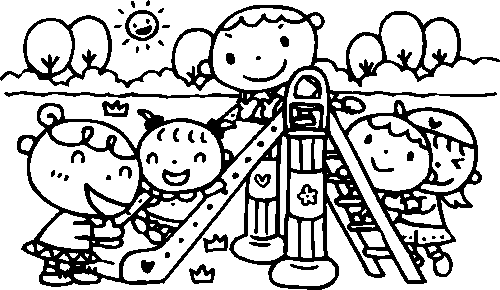 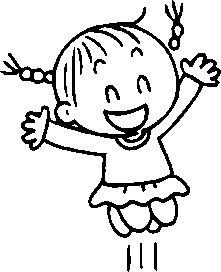 安芸区畑賀二丁目２０－１８☎０８２－８２７－０８４１ひかり幼稚園４月17日（水）８月28日（水）１２月　4日（水）４月24日（水）９月　4日（水）１月15日（水）５月　8日（水）９月18日（水）１月29日（水）５月15日（水）１０月　2日（水）２月　5日（水）６月　5日（水）１０月16日（水）２月12日（水）６月19日（水）１１月　6日（水）３月　5日（水）７月　3日（水）１１月20日（水）